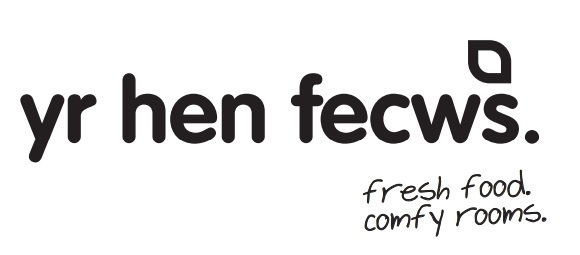 Drinks List / Rhestr Diodydd